Урок «Круги кровообращения»Цель: раскрыть понятие «кровообращение», особенности строения органов кровообращения в связи с их функциями, изучить движение крови по двум кругам кровообращения в организме человека, назвать причины движения крови в одном направлении.Оборудование: учебник, карточки с заданиями, схема «Эволюция кровеносной системы», видеоролик «Кровообращение», презентация, компьютер, проектор, экран.Задачи урока:сформировать знания учащихся об особенностях строения большого, малого и сердечного круга кровообращениянаучить связывать особенности строения и функционирования кругов кровообращения со здоровьем человека и применять эти знания в жизни.воспитывать культуру общения при участии в беседе, в работе в парах.Планируемые образовательные результаты:Предметные:учащиеся получают знания об особенностях строения и функционирования кругов кровообращения человека, о понятиях «малый (или легочный) круг кровообращения», «большой круг кровообращения», «верхняя полая вена», «нижняя полая вена», «легочная артерия», «легочная вена».Метапредметные:Познавательные: находить и использовать нужную информацию. учиться анализировать, сравнивать, обобщать, устанавливать причинно-следственные связи; применять знания из других предметных областей: физики, химии, истории.Коммуникативные: учиться слушать и понимать речь другого человека;учиться самостоятельно организовывать учебное взаимодействие при работе в паре;учиться ставить вопросы, выражать свои мысли. Регулятивные: учиться самостоятельно обнаруживать и формулировать учебную проблему; определять цель учебной деятельности (формулировка вопроса урока); учиться осуществлять самоконтроль, коррекцию и оценку деятельности.Личностные учащиеся развивают коммуникационные, информационные умения, навыки здоровьесбережения.Ход урокаОрганизация класса Актуализация знаний Фронтальный опрос Мозговой штурмЧем представлена внутренняя среда организма?Из чего состоит кровь?Какова роль крови в организме?Почему необходимо знать группу крови?Человека с какой группой крови называют универсальным донором?Человека с какой группой крови называют универсальным реципиентом?Где находится сердце у человека?Сколько камер в сердце человека? Почему сердце обладает большой работоспособностью?Какие сосуды называются артериями?Какие сосуды называются венами?Какие сосуды называются капиллярами?Какая кровь называется артериальной?Какая кровь называется венозной?Изучение нового материала Постановка  проблемыРешите биологическую задачу:  Опишите путь, который пройдет лекарственный препарат, введенный в вену на левой руке, если он должен воздействовать на головной мозг?- Можете ли вы найти решение для данной задачи?- Как вы думаете, что необходимо знать для того чтобы решить задачу? (направление движения крови в организме человека).- Попробуйте сформулировать тему урока.Тема урока «Круги кровообращения»  Цель: изучить закономерности движения крови в организме человека.Давайте мысленно окажемся в прошлом   и узнаем как ученые представляли себе  движение крови в организме человека.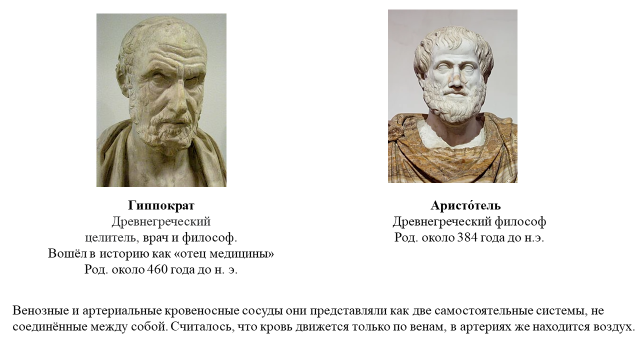 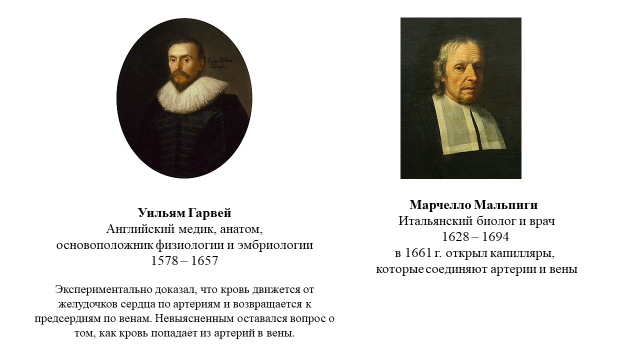 Итак, было доказано, что кровь в живом организме совершает круговое движение по кровеносным сосудам, а заставляет кровь двигаться сердце, которое выполняет функцию насоса. Изучая животных в прошлом учебном году, вы узнали какие бывают типы кровеносных систем.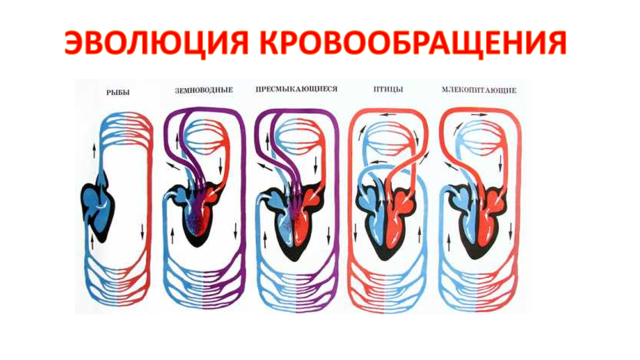 - Как эволюционировала кровеносная система хордовых животных?- Какая кровеносная система у  человека? В нашем организме кровь непрерывно движется по замкнутой системе сосудов в строго определенном направлении. Это непрерывное движение крови называется кровообращением.Круги кровообращения - это путь, по которому осуществляется движение крови. У человека, как и у всех животных, дышащих кислородом, 2 круга кровообращения.- я предлагаю вам  разобраться, как же движется кровь по двум кругам кровообращения.Самостоятельная работа в парах с текстом учебника Заполнение таблицы «Круги кровообращения»Задание: Прочитайте текст учебника на стр. 84 – 86Заполните таблицу Сформулируйте по одному вопросу по данной теме для своих одноклассников.Учащиеся дают характеристику кругам кровообращения, показывают по схеме путь крови по малому и большому кругу. 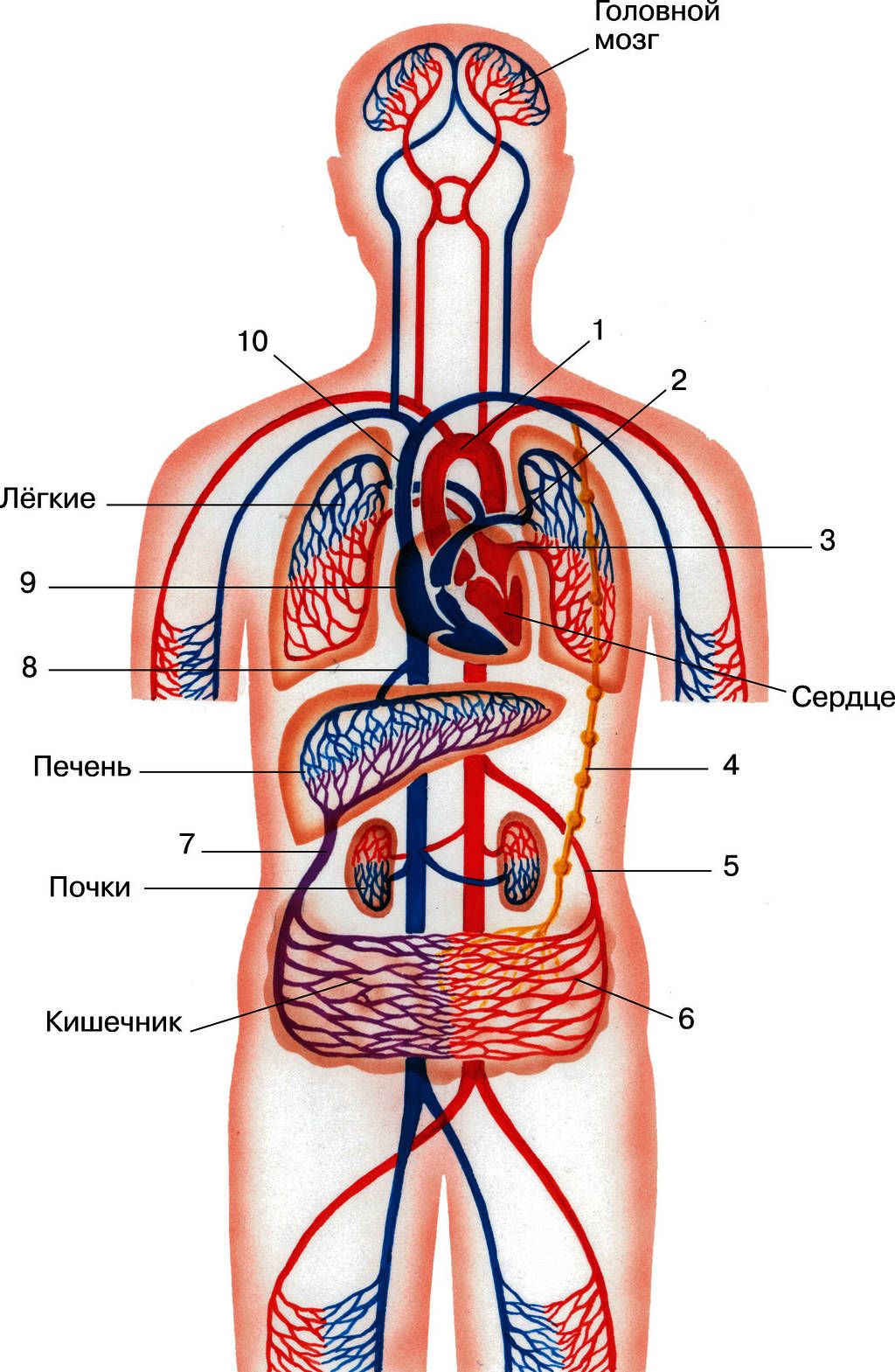 - Объясните, какие изменения в составе крови происходят в капиллярах большого круга кровообращения. Какая кровь при этом образуется?- Объясните, какие изменения в составе крови происходят в капиллярах малого круга кровообращения. Какая кровь при этом образуется?- Что заставляет кровь двигаться?   Просмотр видео ролика «Кровообращение»  - Почему кровь всегда двигается в одном направлении?Гемодинамика — наука о движении крови по сосудам, возникающее вследствие разности гидростатического давления в различных участках кровеносной системы (кровь движется из области высокого давления в область низкого).Итог урока - Итак, мы изучили кровообращение в организме человека. Вернемся к биологической задаче! Теперь вы можете ответить на вопрос? Слайд 8 Опишите путь, который пройдет лекарственный препарат, введенный в вену на левой руке, если он должен воздействовать на головной мозг?Рефлексия Отметьте знаком + или – Вопросы для самоконтроляУчащиеся озвучивают правильные ответы.Первичное закрепление знаний Работа с биологическим текстом и  терминами В-1Вставьте в текст «Движение крови в организме человека» пропущенные термины из предложенного перечня, используя для этого цифровые обозначения. Запишите в текст цифры выбранных ответов, а затем получившуюся последовательность цифр (по тексту) впишите в приведённую ниже таблицу.ДВИЖЕНИЕ КРОВИ В ОРГАНИЗМЕ ЧЕЛОВЕКАСердце человека разделено сплошной перегородкой на левую и правую части. В левой части сердца содержится только ___________ (А) кровь, в правой части содержится _________(Б) кровь. Сосуды, пронизывающее всё наше тело, по строению неодинаковы. ___________ (В) — это сосуды, по которым кровь движется от сердца. У человека имеется два круга кровообращения. Камера сердца, от которой начинается большой круг кровообращения, называется _________ (Г), а заканчивается большой круг в ___________ (Д). ПЕРЕЧЕНЬ ТЕРМИНОВ:1) вена2) артерия3) капилляр4) левый желудочек5) правый желудочек6) правое предсердие7) артериальная8) венознаяВ-2Вставьте в текст «Кровообращение человека» пропущенные термины из предложенного перечня, используя для этого числовые обозначения. Запишите в текст цифры выбранных ответов, а затем получившуюся последовательность цифр (по тексту) впишите в приведённую ниже таблицу.КРОВООБРАЩЕНИЕ ЧЕЛОВЕКАКровеносная система человека состоит из двух кругов кровообращения. Малый круг кровообращения начинается в правом _____(А), откуда кровь по лёгочным артериям попадает в _____(Б) лёгких, где насыщается кислородом. Затем кровь поступает по лёгочным венам в левое _____(В), оттуда в левый желудочек, из которого поступает в аорту. Аорта распределяет кровь по всем крупным артериям организма, в результате чего богатая _____(Г) и питательными веществами кровь омывает все органы. Из капилляров органов кровь собирается в верхнюю и нижнюю полые _____(Д), впадающие в правое предсердие сердца.ПЕРЕЧЕНЬ ТЕРМИНОВ:1) кислород 2) углекислый газ3) питательное вещество 4) предсердие5) желудочек 6) артерия 7) вена 8) капиллярВзаимопроверка, оценка  VII. Д/З §17, термины Признаки сравненияМалый кругБольшой кругОт какой камеры сердца начинается? Какой кровью она заполнена?Правый желудочек.Венозная кровьЛевый желудочек.Артериальная кровьКакой сосуд несет кровь от сердца?Легочная артерияАорта, артерииКуда направляется кровь?В легкие К органамКакой сосуд несет кровь к сердцу?Легочная венаПолые веныВ какой камере сердца заканчивается? Какой кровью она заполнена?Левое предсердие. Артериальная кровьПравое предсердие.Венозная кровьВремя, за которое кровь проходит круг 4-5 сек23-27 секВопросы темыЗнаю Не знаюИз чего состоит кровеносная система?Сколько камер в сердце человека?Какие сосуды образуют кровеносную систему?Какой тип кровеносной системы человека?Сколько кругов кровообращения?Где начинается и заканчивается малый круг кровообращения?Где начинается и заканчивается большой круг кровообращения?Какая кровь называется артериальной?Какая кровь называется венозной?                                      Какие сосуды называются артериями?Какие сосуды называются венами?Какие сосуды называются капиллярами?АБВГДАБВГД